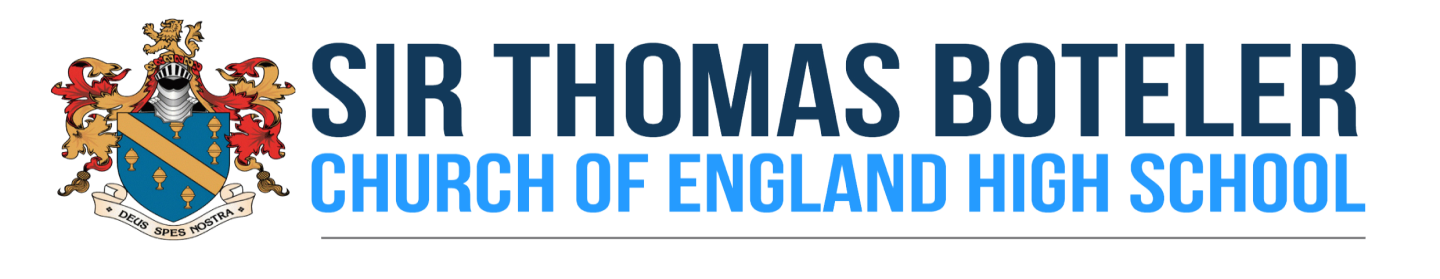 Governing Body COMMITTEE MinutesCommittee: FULL GOVERNING BODYChair: Mr S TitchardClerk: Miss J MorrisDate of meeting: Wednesday 1st July 2015Venue: School LibraryTime: 4pmNo response: Mr S WrightMiss J MorrisClerk to the GovernorsSigned…………………………………………………………….…………………………………(Chair/Vice Chair)    Date……………………………………………………………………………………………………..Governors: Mr S Titchard, Mrs B Scott-Herron, Mr P Gilmore, Mr P Williams, Rev P Wilson, Mr P King, Miss J Griffiths, Mr D Willcock, Rev J Goode, Mrs L Hendry, Mrs J LloydIn attendance: Mrs B Dutton,  Mr B Padgett, Miss J Morris, Mrs A MawbyApologies:  Mrs C Findlay, Mr M Grant, Mrs R Agnew12Welcome and Opening PrayerChair welcomed everyone to the meeting. Opening prayer was conducted by Rev P Wilson.  Attendance and ApologiesWelcome and Opening PrayerChair welcomed everyone to the meeting. Opening prayer was conducted by Rev P Wilson.  Attendance and ApologiesApologies were noted and accepted. Apologies were noted and accepted. 3Declaration of Business InterestsDeclaration of Business InterestsNone reported. Completed forms required from new governors.None reported. Completed forms required from new governors.45Governance Arrangements for 2015/16Interim ModelThe Chair outlined the interim model for governance. The purpose of the Interim Executive Committee is short term only to lead school out of special measures and the Full Governing Body to meet statutory functions and deliver long term sustainability.  Confirmed that all sub-committees are disbanded until further notice.Terms of Reference for Interim Executive CommitteeGovernors voted unanimously to accept the terms of reference.  Lead Governor RolesStakeholder – Mr S WrightEthos – Rev P WilsonHealth/ Safety and Buildings – Mr P GilmoreSafeguarding -  Mrs J LloydInterim Executive Committee to utilise knowledge and experience of Mr P Gilmore (Co-opted finance governor). Governors noted that under the new Ofsted inspection regime that safeguarding and leadership and governance will be the key focus.   Minutes and Actions from FGB meeting on 18th March 2015The minutes were accepted as a true and accurate record. All actions completed.The minutes were accepted as a true and accurate record. All actions completed.67Minutes from Interim Executive Committee meetings on 22nd and 26th  June 2015All Interim Executive Committee minutes to be circulated to FGB.  Non confidential minutes to be published on school website.School ImprovementHeadteacher report:  Recent senior leadership team (SLT) away days refocused on the way forward and vision for the school. A review of what had been achieved in last academic year and the impact is reflected in the School Improvement Plan (SIP). Priorities remain the same but actions have now changed and this will also be reflected in the new SIP.Significant staffing changes have had a positive effect with new teachers buying in to school priorities and standards.  School is now fully staffed for September 2015.  Lots of work done on behaviour systems and these will be in place for the new academic year.  A new Behaviour Policy is currently being drafted for approval by governors.A lot of changes as from September (p2) and must ensure that quality assurance processes are in place to measure outcomes. Single lunch time: very smooth transition and immediate positive impact on teaching and learning. On call instances have reduced, easier to track location of students, less disruption to lessons, students say it is better and looking forward to lunch time clubs.Governors support ban on mobile phones.Governors advised against using Boteler Trust funding for payroll purposes as this is not a core source.  Recommend monies to be used for other one off projects.  £90k surplus to be closely monitored and not used to finance something which may incur long term costs.  Current financial situation is not sustainable and SLT are presenting key financial risks at Interim Executive Committee on 17th July.Raising attendance is still problematic despite many interventions.  Working with primary schools and families to build relationships and address attendance concerns before joining the school in September.  Considering introducing penalty fines. More robust system in place for September to intervene as soon as individual’s attendance drops below 96%.  New revision timetable and delayed study leave for current Year 11 had positive impact on attendance.   Predictions for Half Term 6 are expected to be better than last year.  Key focus on disadvantaged students and these are being addressed through a triangulated approach (Attendance Officer/ family support/ school wellbeing officer)   Changes to curriculum include, PHSE delivered through form time with structured lesson plans. Profile of ethos to be raised and looking to recruit new chaplain. SIAMS inspection imminent and confident with current self-rating of good but aiming for good with outstanding in some areas.  Whole School Literacy strategy needs to be evaluated for impact. Data shows levels of progress are down in Maths and English however remarkable improvements made with lower ability cohort. Venn Diagrams now in place for all year groups. Minutes from Interim Executive Committee meetings on 22nd and 26th  June 2015All Interim Executive Committee minutes to be circulated to FGB.  Non confidential minutes to be published on school website.School ImprovementHeadteacher report:  Recent senior leadership team (SLT) away days refocused on the way forward and vision for the school. A review of what had been achieved in last academic year and the impact is reflected in the School Improvement Plan (SIP). Priorities remain the same but actions have now changed and this will also be reflected in the new SIP.Significant staffing changes have had a positive effect with new teachers buying in to school priorities and standards.  School is now fully staffed for September 2015.  Lots of work done on behaviour systems and these will be in place for the new academic year.  A new Behaviour Policy is currently being drafted for approval by governors.A lot of changes as from September (p2) and must ensure that quality assurance processes are in place to measure outcomes. Single lunch time: very smooth transition and immediate positive impact on teaching and learning. On call instances have reduced, easier to track location of students, less disruption to lessons, students say it is better and looking forward to lunch time clubs.Governors support ban on mobile phones.Governors advised against using Boteler Trust funding for payroll purposes as this is not a core source.  Recommend monies to be used for other one off projects.  £90k surplus to be closely monitored and not used to finance something which may incur long term costs.  Current financial situation is not sustainable and SLT are presenting key financial risks at Interim Executive Committee on 17th July.Raising attendance is still problematic despite many interventions.  Working with primary schools and families to build relationships and address attendance concerns before joining the school in September.  Considering introducing penalty fines. More robust system in place for September to intervene as soon as individual’s attendance drops below 96%.  New revision timetable and delayed study leave for current Year 11 had positive impact on attendance.   Predictions for Half Term 6 are expected to be better than last year.  Key focus on disadvantaged students and these are being addressed through a triangulated approach (Attendance Officer/ family support/ school wellbeing officer)   Changes to curriculum include, PHSE delivered through form time with structured lesson plans. Profile of ethos to be raised and looking to recruit new chaplain. SIAMS inspection imminent and confident with current self-rating of good but aiming for good with outstanding in some areas.  Whole School Literacy strategy needs to be evaluated for impact. Data shows levels of progress are down in Maths and English however remarkable improvements made with lower ability cohort. Venn Diagrams now in place for all year groups. Special FocusSchool Holiday and Inset Dates 2016/17 Approved.  Executive Director Report Summer Team 2015NotedSchool Mission Statement/ Motto ProposalAll students consulted and Headteacher now to draft a new school Vision Statement.  Year 6 Transition ArrangementsMrs Mawby outlined the transition arrangements for year 6 and 5.  New data capture form now includes attendance, attainment, friendship issues, parental support, behavioural issues, hobbies, anxieties. More detailed information on each new student has enabled better allocation for tutor groups and clearer picture of each individual student joining the school in September. CAT tests have been undertaken by each student to provide a baseline of achievement.  Results indicate a year group with below average ability. Student evaluation forms completed after 2 day transition and a report will be provided to governors. Year 9 leaders/ mentors feedback report will also be produced. Parents Supporting Boteler involved with parent information evenings and this has generated interest with new members. Summer school will be free to pupil premium students with the aim to improve attendance and achievement (being run by Create Development Ltd).  Cost is £180 per week to non PP students. Other funding options being looked at such as tax credits and alternative trips in new academic year to engage with disadvantaged students. Year 5 engagement has been undertaken in primary schools through the delivery of PE sessions and other activities by our teachers.  Year 10 sport leaders led full day activities. Year 5 students from 11 primary schools are attending here next week and our Year 7 leaders will be involved.  Looking to extend engagement with KS1 by hosting sporting events in the Ball Hall.  Governor Meeting Dates 2015/16Accepted.  Any other Business School Based Engagement Police OfficerGovernors agreed that the message to parents, students and community needs to be open and transparent so as not to damage reputation of the school.   Stakeholder reaction needs to be considered. Could create a ‘hub’ effect on the community so parents would be able to come to school and get support. Governors voted in favour of the appointment and requested to see draft communication before sent out to parents/ students.   Instrument of GovernanceClerk outlined background to changes to draft Instrument and advised that both Dioceses have now approved the draft.Governors voted unanimously to approve the Instrument of Governance. Special FocusSchool Holiday and Inset Dates 2016/17 Approved.  Executive Director Report Summer Team 2015NotedSchool Mission Statement/ Motto ProposalAll students consulted and Headteacher now to draft a new school Vision Statement.  Year 6 Transition ArrangementsMrs Mawby outlined the transition arrangements for year 6 and 5.  New data capture form now includes attendance, attainment, friendship issues, parental support, behavioural issues, hobbies, anxieties. More detailed information on each new student has enabled better allocation for tutor groups and clearer picture of each individual student joining the school in September. CAT tests have been undertaken by each student to provide a baseline of achievement.  Results indicate a year group with below average ability. Student evaluation forms completed after 2 day transition and a report will be provided to governors. Year 9 leaders/ mentors feedback report will also be produced. Parents Supporting Boteler involved with parent information evenings and this has generated interest with new members. Summer school will be free to pupil premium students with the aim to improve attendance and achievement (being run by Create Development Ltd).  Cost is £180 per week to non PP students. Other funding options being looked at such as tax credits and alternative trips in new academic year to engage with disadvantaged students. Year 5 engagement has been undertaken in primary schools through the delivery of PE sessions and other activities by our teachers.  Year 10 sport leaders led full day activities. Year 5 students from 11 primary schools are attending here next week and our Year 7 leaders will be involved.  Looking to extend engagement with KS1 by hosting sporting events in the Ball Hall.  Governor Meeting Dates 2015/16Accepted.  Any other Business School Based Engagement Police OfficerGovernors agreed that the message to parents, students and community needs to be open and transparent so as not to damage reputation of the school.   Stakeholder reaction needs to be considered. Could create a ‘hub’ effect on the community so parents would be able to come to school and get support. Governors voted in favour of the appointment and requested to see draft communication before sent out to parents/ students.   Instrument of GovernanceClerk outlined background to changes to draft Instrument and advised that both Dioceses have now approved the draft.Governors voted unanimously to approve the Instrument of Governance. 89Special FocusSchool Holiday and Inset Dates 2016/17 Approved.  Executive Director Report Summer Team 2015NotedSchool Mission Statement/ Motto ProposalAll students consulted and Headteacher now to draft a new school Vision Statement.  Year 6 Transition ArrangementsMrs Mawby outlined the transition arrangements for year 6 and 5.  New data capture form now includes attendance, attainment, friendship issues, parental support, behavioural issues, hobbies, anxieties. More detailed information on each new student has enabled better allocation for tutor groups and clearer picture of each individual student joining the school in September. CAT tests have been undertaken by each student to provide a baseline of achievement.  Results indicate a year group with below average ability. Student evaluation forms completed after 2 day transition and a report will be provided to governors. Year 9 leaders/ mentors feedback report will also be produced. Parents Supporting Boteler involved with parent information evenings and this has generated interest with new members. Summer school will be free to pupil premium students with the aim to improve attendance and achievement (being run by Create Development Ltd).  Cost is £180 per week to non PP students. Other funding options being looked at such as tax credits and alternative trips in new academic year to engage with disadvantaged students. Year 5 engagement has been undertaken in primary schools through the delivery of PE sessions and other activities by our teachers.  Year 10 sport leaders led full day activities. Year 5 students from 11 primary schools are attending here next week and our Year 7 leaders will be involved.  Looking to extend engagement with KS1 by hosting sporting events in the Ball Hall.  Governor Meeting Dates 2015/16Accepted.  Any other Business School Based Engagement Police OfficerGovernors agreed that the message to parents, students and community needs to be open and transparent so as not to damage reputation of the school.   Stakeholder reaction needs to be considered. Could create a ‘hub’ effect on the community so parents would be able to come to school and get support. Governors voted in favour of the appointment and requested to see draft communication before sent out to parents/ students.   Instrument of GovernanceClerk outlined background to changes to draft Instrument and advised that both Dioceses have now approved the draft.Governors voted unanimously to approve the Instrument of Governance. Special FocusSchool Holiday and Inset Dates 2016/17 Approved.  Executive Director Report Summer Team 2015NotedSchool Mission Statement/ Motto ProposalAll students consulted and Headteacher now to draft a new school Vision Statement.  Year 6 Transition ArrangementsMrs Mawby outlined the transition arrangements for year 6 and 5.  New data capture form now includes attendance, attainment, friendship issues, parental support, behavioural issues, hobbies, anxieties. More detailed information on each new student has enabled better allocation for tutor groups and clearer picture of each individual student joining the school in September. CAT tests have been undertaken by each student to provide a baseline of achievement.  Results indicate a year group with below average ability. Student evaluation forms completed after 2 day transition and a report will be provided to governors. Year 9 leaders/ mentors feedback report will also be produced. Parents Supporting Boteler involved with parent information evenings and this has generated interest with new members. Summer school will be free to pupil premium students with the aim to improve attendance and achievement (being run by Create Development Ltd).  Cost is £180 per week to non PP students. Other funding options being looked at such as tax credits and alternative trips in new academic year to engage with disadvantaged students. Year 5 engagement has been undertaken in primary schools through the delivery of PE sessions and other activities by our teachers.  Year 10 sport leaders led full day activities. Year 5 students from 11 primary schools are attending here next week and our Year 7 leaders will be involved.  Looking to extend engagement with KS1 by hosting sporting events in the Ball Hall.  Governor Meeting Dates 2015/16Accepted.  Any other Business School Based Engagement Police OfficerGovernors agreed that the message to parents, students and community needs to be open and transparent so as not to damage reputation of the school.   Stakeholder reaction needs to be considered. Could create a ‘hub’ effect on the community so parents would be able to come to school and get support. Governors voted in favour of the appointment and requested to see draft communication before sent out to parents/ students.   Instrument of GovernanceClerk outlined background to changes to draft Instrument and advised that both Dioceses have now approved the draft.Governors voted unanimously to approve the Instrument of Governance. 